GRIZZLY CARTRIDGE CO. LAUNCHES UPDATED WEBSITE AND FULLY STOCKED ONLINE STOREWhy Fight Crowds When You Can Get the Grizzly Cartridge Co. Ammo You Need Now?Rainier, Ore. – Grizzly Cartridge Co. is proud to announce that even in the midst of these uncertain times, the company has launched an updated website with a fully-stocked online store so you can find the ammunition you need and not have to worry about empty shelves. Get the premium Grizzly ammo you want shipped direct to your door.“We wanted to make our website as user-friendly as possible, and make sure the online store was simple and easy to use,” said Mike Rintoul, Grizzly Cartridge Co. Founder. “We’re working hard to ensure that people can get the ammo they need and not worry about price gouging or fighting crowds to reach empty shelves.”Grizzly’s online store is stocked with their complete line of ammunition. They have custom-loaded rounds for pistols, revolvers and rifles, including premium long-range rounds, sub-sonic ammunition, cowboy action shooting loads, cast bullet loads and everything in between. Each load is thoroughly tested to meet exacting specifications, much like custom hand loaded rounds. Check out the new Grizzly Cartridge Co. online store and website at www.grizzlycartridge.com/.About Grizzly Cartridge Co.In 2003 Grizzly Cartridge Company started with the idea from founder Mike Rintoul, that all engineering, manufacturing, marketing, quality assurance and service functions for every product would routinely undergo his personal inspection, maintaining the highest level of quality assurance and customer satisfaction. That same commitment goes into every product made and sold, including the Cast Performance bullets. The company is committed to providing shooters and hunters with innovative and quality products. The trained professionals offer you unparalleled support to ensure all of your adventures in the great outdoors will be enjoyable and successful.For more information visit www.grizzlycartridge.com.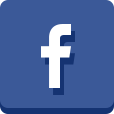 Editor’s Note: For hi-res images and press releases, please visit our online Press Room at www.full-throttlecommunications.com